Договор об образовании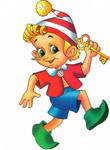 по образовательным программам дошкольного образования «____» _______________ 2017 г.                                                                                      г. Ставрополь                                                                                                                               Муниципальное бюджетное дошкольное образовательное учреждение детский сад комбинированного вида № 54 города Ставрополя осуществляющее образовательную деятельность по образовательным программам дошкольного образования на основании лицензии от "24" октября  2016 г № 5141, выданной Министерством образования и молодёжной политики Ставропольского края, именуемое  в дальнейшем «Исполнитель»,  в лице заведующего Безугловой Виктории Романовны, действующего на основании Устава и _____________________________________________________________________________________(фамилия, имя, отчество и статус законного представителя несовершеннолетнего: мать, отец, опекун)в дальнейшем именуемый «Заказчик», действующий в интересах несовершеннолетнего_____________________________________________________________________________________(фамилия, имя, число, год рождения ребёнка)проживающего по адресу: ______________________________________________________________в дальнейшем именуемый «Воспитанник», совместно именуемые «Стороны», заключили настоящий Договор о нижеследующем:Предмет договораПредметом договора являются осуществление образовательной организацией Воспитаннику образовательных услуг в рамках реализации основной образовательной программы дошкольного образования (далее – образовательная программа) в соответствии с федеральным государственным образовательным стандартом дошкольного образования (далее – ФГОС дошкольного образования), содержание Воспитанника в образовательной организации, присмотр и уход за Воспитанником.Форма обучения очная.Наименование образовательной программы: основная образовательная программа дошкольного образования «От рождения до школы», под ред. Н. Е. Вераксы, Т. С. Комаровой, М. А. Васильевой. Срок освоения образовательной программы (продолжительность обучения) на момент подписания настоящего Договора составляет ______ календарных лет (года).Режим пребывания     Воспитанника   в   образовательной организации: в режиме  полного дня (12 часов) с 7.00 до 19.00.  Воспитанник зачисляется в группу _________________________________  направленности. Взаимодействие СторонИсполнитель вправе:Самостоятельно осуществлять образовательную деятельность.Заказчик вправе:Участвовать в образовательной деятельности образовательной организации, в том числе, в формировании образовательной программы.Получать от исполнителя информацию:по вопросам организации и обеспечения надлежащего исполнения услуг, предусмотренных разделом I настоящего Договора;о поведении, эмоциональном состоянии Воспитанника во время его пребывания в образовательной организации, его развитии и способностях, отношении к образовательной деятельности.Знакомиться с уставом образовательной организации, с лицензией на осуществление образовательной деятельности, с образовательными программами и другими документами, регламентирующими организацию и осуществление образовательной деятельности, права и обязанности Воспитанника и Заказчика.Принимать участие в организации и проведении совместных мероприятий с детьми в образовательной организации (утренники, развлечения, физкультурные праздники, досуги, дни здоровья и др.).Создавать (принимать участие в деятельности) коллегиальных органов управления, предусмотренных уставом образовательной организации.Исполнитель обязан:Обеспечить Заказчику доступ к информации для ознакомления с уставом образовательной организации, с лицензией на осуществление образовательной деятельности, с образовательными программами и другими документами, регламентирующими организацию и осуществление образовательной деятельности, права и обязанности Воспитанников и Заказчика.Обеспечить надлежащее предоставление услуг, предусмотренных разделом I настоящего Договора, в полном объеме в соответствии с федеральным государственным образовательным стандартом, образовательной программой (частью образовательной программы) и условиями настоящего Договора.Обеспечивать охрану жизни и укрепление физического и психического здоровья Воспитанника, его интеллектуальное, физическое и личностное развитие, развитие его творческих способностей и интересов.При оказании услуг, предусмотренных настоящим Договором, учитывать индивидуальные потребности Воспитанника, связанные с его жизненной ситуацией и состоянием здоровья, определяющие особые условия получения им образования, возможности освоения Воспитанником образовательной программы на разных этапах ее реализации. При оказании услуг, предусмотренных настоящим Договором, проявлять уважение к личности Воспитанника, оберегать его от всех форм физического и психологического насилия, обеспечить условия укрепления нравственного, физического и психологического здоровья, эмоционального благополучия Воспитанника с учетом его индивидуальных особенностей.Создавать безопасные условия обучения, воспитания, присмотра и ухода за Воспитанником, его содержания в образовательной организации в соответствии с установленными нормами, обеспечивающими его жизнь и здоровье.Обучать Воспитанника по образовательной программе, предусмотренной пунктом 1.3 настоящего Договора.Обеспечить реализацию образовательной программы средствами обучения и воспитания, необходимыми для организации учебной деятельности и создания развивающей предметно-пространственной среды.Обеспечивать Воспитанника необходимым сбалансированным  4-х разовым питанием.Переводить Воспитанника в следующую возрастную группу.Обеспечить соблюдение требований Федерального закона от 27 июля 2006 г. N 152-ФЗ "О персональных данных"  в части сбора, хранения и обработки персональных данных Заказчика и Воспитанника.Заказчик обязан:Соблюдать требования учредительных документов Исполнителя, правил внутреннего распорядка и иных локальных нормативных актов, общепринятых норм поведения, в том числе, проявлять уважение к педагогическим и научным работникам, инженерно-техническому, административно-хозяйственному, производственному, учебно-вспомогательному, медицинскому и иному персоналу Исполнителя и другим воспитанникам, не посягать на их честь и достоинство.Своевременно вносить плату за присмотр и уход за Воспитанником.При поступлении Воспитанника в образовательную организацию и в период действия настоящего Договора своевременно предоставлять Исполнителю все необходимые документы, предусмотренные уставом образовательной организации.Незамедлительно сообщать Исполнителю об изменении контактного телефона и места жительства.Обеспечить посещение воспитанником образовательной организации согласно правилам внутреннего распорядка Исполнителя.Информировать Исполнителя о предстоящем отсутствии Воспитанника в образовательной организации или его болезни.В случае заболевания Воспитанника, подтвержденного заключением медицинской организации либо выявленного медицинским работником Исполнителя, принять меры по восстановлению его здоровья и не допускать посещения образовательной организации Воспитанником в период заболевания.2.4.7. Предоставлять справку после перенесенного заболевания, а также отсутствия ребенка более 5 календарных дней (за исключением выходных и праздничных дней), с указанием диагноза, длительности заболевания, сведений об отсутствии контакта с инфекционными больными.2.4.8.   Бережно относиться к имуществу Исполнителя, возмещать ущерб, причиненный Воспитанником имуществу Исполнителя, в соответствии с законодательством Российской Федерации.Размер, сроки и порядок оплаты за присмотр и уход за Воспитанником3.1.    Стоимость  услуг Исполнителя по присмотру и уходу за Воспитанником (далее - родительская плата) составляет   1540 (Одна тысяча пятьсот сорок) рублей.3.2.    Начисление родительской платы производится из расчета фактически оказанной услуги по присмотру и уходу, соразмерно количеству календарных дней, в течение которых оказывалась услуга.3.3.  Заказчик ежемесячно вносит  родительскую плату за присмотр и уход за Воспитанником, указанную в пункте 3.1 настоящего Договора, в сумме 1540 (Одна тысяча пятьсот сорок) рублей.3.4.    Оплата производится в срок не позднее 15 числа каждого месяца, подлежащего оплате, в безналичном порядке.4. Ответственность за неисполнение или ненадлежащее исполнение обязательств по договору, порядок разрешения споров4.1.   За неисполнение или ненадлежащее исполнение обязательств по настоящему Договору Исполнитель и Заказчик несут ответственность, предусмотренную законодательством Российской Федерации и настоящим Договором.5. Основания изменения и расторжения договора5.1.  Условия, на которых заключен настоящий Договор, могут быть изменены по соглашению Сторон.5.2.   Все изменения и дополнения к настоящему Договору должны быть совершены в письменной форме и подписанными уполномоченными представителями Сторон.5.3.     Настоящий Договор может быть расторгнут по соглашению сторон. По инициативе одной из сторон настоящий Договор может быть расторгнут по основаниям, предусмотренным действующим законодательством Российской Федерации.6. Заключительные положения6.1.     Настоящий Договор вступает в силу со дня его подписания Сторонами и действует до «___»  ____________20___ г.6.2.     Настоящий Договор составлен в 2-х экземплярах, имеющих равную юридическую силу, по одному для каждой из сторон.6.3     Стороны обязуются письменно извещать друг друга о смене реквизитов, адресов и иных существенных изменениях.6.4.  Все споры и разногласия, которые могут возникнуть при исполнении условий настоящего Договора, Стороны будут стремиться разрешать путём переговоров.6.5.    Споры, не урегулированные путём переговоров, разрешаются в судебном порядке, установленном законодательством Российской Федерации.6.6.    Ни одна из Сторон не вправе передавать свои права и обязанности по настоящему Договору третьим лицам без письменного согласия другой Стороны.6.7. При выполнении условий настоящего договора Стороны руководствуются законодательством Российской Федерации.7. Реквизиты и подписи сторонС Уставом, с лицензией на осуществление образовательной деятельности, с образовательными программами и другими документами, регламентирующими организацию и осуществление образовательной деятельности, права и обязанности обучающихся ознакомлен.Заказчик: _________________	«____» _________________________ 201__г.                        (подпись)                                            Второй экземпляр получен лично:Заказчик: _____________________________   ______________    «____» _______________201__г.                                  (Ф. И. О.)                                 (подпись)                                            Исполнитель:Муниципальное бюджетное дошкольноеобразовательное	 учреждениедетский сад  комбинированного вида № 54города Ставрополя                                       Адрес: 355040, г. Ставрополь, 50 лет ВЛКСМ,14Телефон: 77-61-60; 77-02-24; 77-31-50.    ИНН 2635036645КПП 263501001ОГРН 1022601983755Отделение Ставрополь г. Ставропольр/с 40701810007021000205БИК 040702001 Заведующий МБДОУ детского сада №54М.П. _________________ В.Р. Безуглова«____» _____________________ 201__г.Заказчик:Ф.И.О. ________________________________________________________________________________Паспортные данные:______________________________________________________________________________________________________Адрес места регистрации:__________________________________________________________Телефон:________________________________Подпись: _______________________________«____» ____________________  201__г.